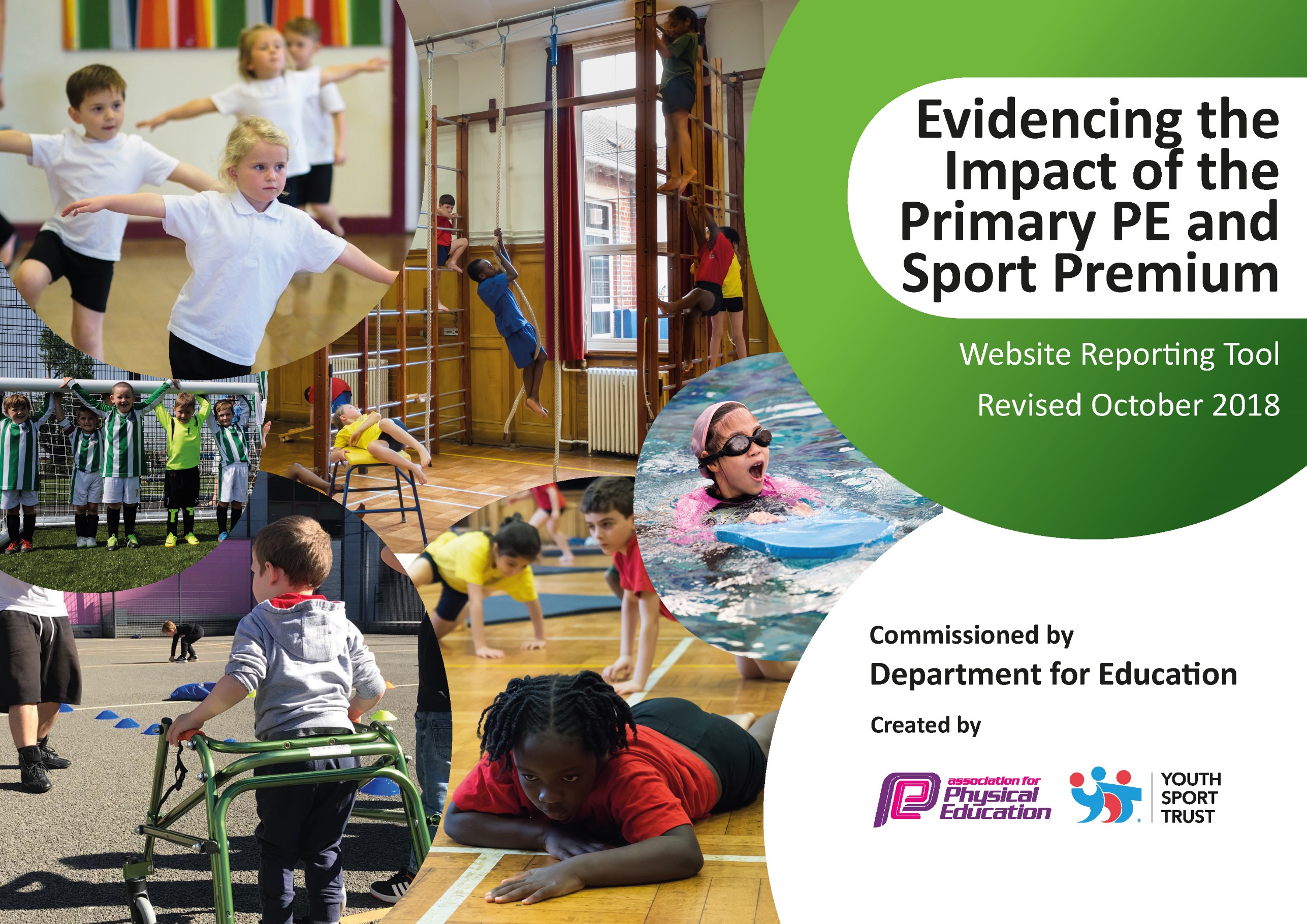 Schools must use the funding to make additional and sustainable improvements to the quality of Physical Education, Sport and Physical Activity (PESPA) they offer. This means that you should use the Primary PE and Sport Premium to: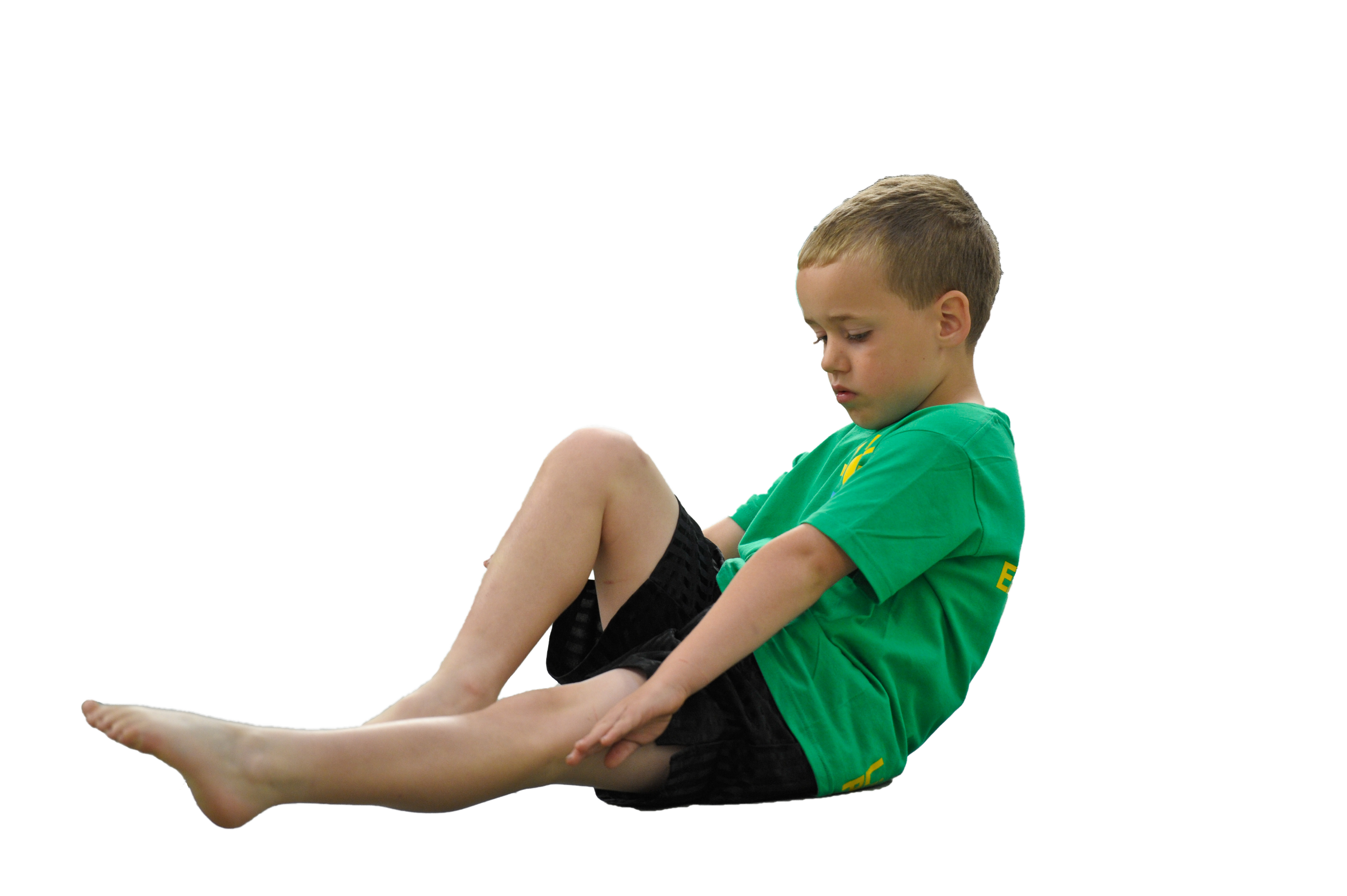 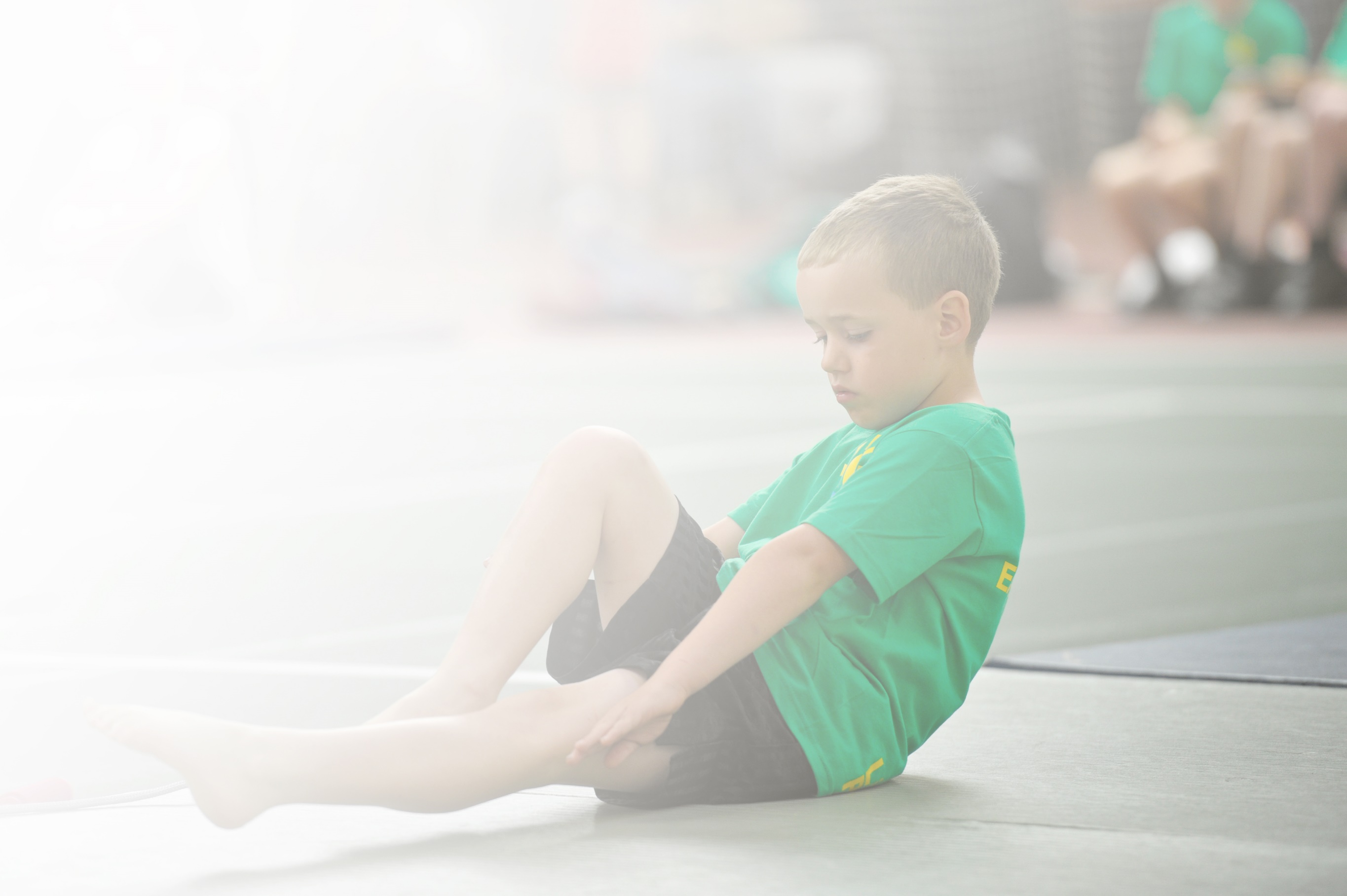 Develop or add to the PESPA activities that your school already offerBuild capacity and capability within the school to ensure that improvements made now will benefit pupils joining the school in future yearsPlease visit gov.uk for the revised DfE guidance including the 5 key indicators across which schools should demonstrate an improvement. This document will help you to review your provision and to reportyour spend. DfE encourages schools to use this template as an effective way of meeting the reporting requirements of the Primary PE and Sport Premium.We recommend you start by reflecting on the impact of current provision and reviewing the previousspend. Under the Ofsted Schools Inspection Framework, inspectors will assess how effectively leaders use the Primary PE and Sport Premium and measure its impact on outcomes for pupils, and how effectively governors hold them to account for this.Schools are required to publish details of how they spend this funding as well as on the impact it has on pupils’ PE and sport participation and attainment by the end of the summer term or by 31 July 2019 at the 
latest. 

We recommend regularly updating the table and publishing it
on your website throughout the year, as evidence of your 
ongoing review into how you are using the money to 
secure maximum, sustainable impact. To see an 
example of how to complete the table please 
click HERE.Key achievements to date:Areas for further improvement and baseline evidence of need:* Introduction of the Daily Mile – winning a Daily Mile competition - £75 spent on playtime equipment.* High Green have formed a great partnership with SWFC and have worked alongside a SWFC sport coach every Wednesday throughout the academic year – 18/19 – all staff had CPD working with Helen planning, delivering and evaluating lessons together.* SWFC – Change for Life style activities delivered every Wednesday lunchtime.* Imoves Dance Scheme implemented across school.* Curriculum continuing to be based around an end point – competitions * PE equipment regularly updated* Gold School Games Mark (KS2 only) July 2019 * KS1 Bronze School Games Mark July 2019* Introduction of New Assessment Booklet – children self assess at the end of every half term on the areas they have covered.  Staff update assessment booklets in line with classroom monitor system.* Regular staff CPD offered every year. * Whole school and individual staff training continued.* School Leaders successfully lead activities twice a week at lunchtime.*Sports leaders help manage and support PE throughout school and act as a pupil’s voice. * Reporting to parents after every sporting event.* School clubs put in place to target certain children – inactive and SEND* A report on how the school is using the SSP has been presented to governors. * New Active Display chart in hall – children add minutes to different categories throughout the week and an overall class is crowned Active class of the week every week – reported to parents.* Sports Day’s for KS1 and KS2 organized every year. The KS1 Sports Day is run by the Y6 children.* A variety of afterschool clubs have been offered three times a week.* Y6 Boys Football Champions. * Y6 Girls Football Champions. * Attending regular competitions across every year group * After school clubs set up based around the interests of the children. *Strong relationships with external agencies and parents have been continued.  * Staff meetings have been put on for staff to keep them updated about the SSP and the most recent expectations/delivered with help from Arches partnership team.* Active activities included as part of each key stages “Enrichment” activities. * 20 minutes woodland lesson each week. * Continuation of Active Assemblies.* To achieve silver KS1 sports mark – area of focus – number of children taking part in after school activities.* Train more playground leaders to help oversee lunchtime activities.* PE team development for 2019/20 – sports team being expanded to two teachers and two TA’s from Sept 2019.  * Outdoor and Adventurous – school to have orienteering map made.  To be implemented alongside new outdoor classroom – to be created/designed next academic year.* Clear schemes of work building on key skills across all year groups – possible investment in new scheme of work.Meeting national curriculum requirements for swimming and water safetyPlease complete all of the below:What percentage of your current Year 6 cohort swim competently, confidently and proficiently over a distance of at least 25 metres?N.B. Even though your children may swim in another year please report on their attainment on leavingprimary school.90.32%What percentage of your current Year 6 cohort use a range of strokes effectively [for example, front crawl, backstroke and breaststroke]?N/AWhat percentage of your current Year 6 cohort perform safe self-rescue in different water-based situations?N/ASchools can choose to use the Primary PE and Sport Premium to provide additional provision for swimming but this must be for activity over and above the national curriculum requirements. Have you used it in this way?Yes/NoAcademic Year: 2018/19Total fund allocated: £Date Updated:Date Updated:Key indicator 1: The engagement of all pupils in regular physical activity – Chief Medical Officer guidelines recommend that primary school children undertake at least 30 minutes of physical activity a day in schoolKey indicator 1: The engagement of all pupils in regular physical activity – Chief Medical Officer guidelines recommend that primary school children undertake at least 30 minutes of physical activity a day in schoolKey indicator 1: The engagement of all pupils in regular physical activity – Chief Medical Officer guidelines recommend that primary school children undertake at least 30 minutes of physical activity a day in schoolKey indicator 1: The engagement of all pupils in regular physical activity – Chief Medical Officer guidelines recommend that primary school children undertake at least 30 minutes of physical activity a day in schoolPercentage of total allocation:Key indicator 1: The engagement of all pupils in regular physical activity – Chief Medical Officer guidelines recommend that primary school children undertake at least 30 minutes of physical activity a day in schoolKey indicator 1: The engagement of all pupils in regular physical activity – Chief Medical Officer guidelines recommend that primary school children undertake at least 30 minutes of physical activity a day in schoolKey indicator 1: The engagement of all pupils in regular physical activity – Chief Medical Officer guidelines recommend that primary school children undertake at least 30 minutes of physical activity a day in schoolKey indicator 1: The engagement of all pupils in regular physical activity – Chief Medical Officer guidelines recommend that primary school children undertake at least 30 minutes of physical activity a day in school%School focus with clarity on intended impact on pupils:Actions to achieve:Funding allocated:£5496Evidence and impact:Sustainability and suggested next steps:All classes have 2 hours of timetabled PE each week.Active woodland Acts ‘Windmill’ – Ready for learning activities Active assemblies Active lessons Active EnrichmentActive DisplayActive ImovesDaily MileSupport and involve the least active children by providing target activities.PE Lead Release TimeClasses complete 2 PE lessons/week.Woodland timetable – 20 minutes a week timetabled for each class.Each class to do 10 mins/day.Each class have a 15 minute AA per week.All classes to try and complete some lessons in active way. 2 x 20 mins/week.All classes to have one Active enrichment activity per week (children on a rota).Use of trim trail/Imoves.Children to add minutes to active display – weekly winners announced!We have also purchased IMOVES software for all year groups that gives ideas / videos for PE lessons and activities linked to other areas of the curriculum. E.G. Year 3 – Roman DanceIntroduced during National Sports week – children to try and complete the Daily Mile or part of it every day.SWFC coach to deliver a weekly lunchtime “Change 4 Life” club, targeting pupils who have been identified as the least active (using the monitoring system put in place). Release time – day per half termSWFC coach CPD – team teach 4 lessons /week.£3500N/AN/AImoves – purchased - £796Imoves (£796)Fots (Trim Trail)N/AAs aboveFree(part of package)£1200See attached Sheffield Wednesday report for evidence and impact on staff and children.PE assessment booklets to be completed every half term by staff and children.End of unit assessments to be completed by children every half term.All classes use the woodland area weekly – timetabled.Classes are using windmill activities – HT checking weekly – asks children.  Children are enjoying activities.  Calming start / end to lessons. Monitor no of lessons. Timetabled activities – delivered weekly.  Children add on times to chart – Year 6 children to calculate each week the most active class – HT sends out facebook/parentmail announcement weekly.Staff have been using new Imoves scheme – dance sessions have been linked to topics.  Dances shown to parents.Children are asking to complete the Daily Mile.  Most classes are completeing a mile/part of a mile daily.Less active children have completed half a terms fun activities in the woodland.PE Coordinator to monitor the spending of the SSP. New initiatives implemented to increase the levels of physical activity at High Green. Coaches booked to deliver ASCs. Monitoring of children who have attend ASCs and targeting inactive children. Reporting to parents on recent sporting events/achievements. Updating the action plan and setting targets. Monitoring the curriculum and constantly updating planning.Staff meeting to update Long Term plan of units taught.Staff meeting to check how assessment booklets are being completed.Helen to meet with teachers to plan/evaluate lessons.Continue timetable next academic year – encourage use of woodland in all curriculum areas.Continue Windmill acts next academic year – assess children who would benefit from extra/longer sessions.Where possible – deliever 2 active assemblies per week.To ensure all classes are implementing 2/3 active lessons per week eg mental maths outdoors and cross curricular links.Continue enrichment activities every week.Continue using active display chart – increase class winners ‘prizes’ as incentive! Eg extra play.Continue to use schemes used.  Staff used to format.  Use daily activities recently downloaded. To embed the Daily Mile into everyday part of HG life!Continue this next academic year – children to complete new sports questionnaire – complile list of least active children and support and focus on different groups each half term.Continue next academic year – build bigger PE team.Key indicator 2: The profile of PESSPA being raised across the school as a tool for whole school improvementKey indicator 2: The profile of PESSPA being raised across the school as a tool for whole school improvementKey indicator 2: The profile of PESSPA being raised across the school as a tool for whole school improvementKey indicator 2: The profile of PESSPA being raised across the school as a tool for whole school improvementPercentage of total allocation:Key indicator 2: The profile of PESSPA being raised across the school as a tool for whole school improvementKey indicator 2: The profile of PESSPA being raised across the school as a tool for whole school improvementKey indicator 2: The profile of PESSPA being raised across the school as a tool for whole school improvementKey indicator 2: The profile of PESSPA being raised across the school as a tool for whole school improvement%School focus with clarity on intended impact on pupils:Actions to achieve:Funding allocated:£475.36Evidence and impact:Sustainability and suggested next steps:INPP Programme – Neuromotor readiness for learning.New ‘Closed’ Facebook account set up.Premier All-StarsLunchtime Clubs2019 – Pass on plastic – SWFC environmental projectSports LeadersSporting Superstars whole school display.Purchase of sporting equipment for lunchtime activitiesSUFC CoachAll staff delivering INPP programme – 10 mins/day.Focused/Targeted group of children from are completing programme every day for 15/20 mins.F2 – Targeted children – elements of programme every day.Reporting to parents via closed facebook account and parentmail about sporting opportunities in school/outside of school.Report to parents/carers about any sporting acheicevemnts/activities that have been undertaken.  Parents are kept up to date with all recent PE/sPremier All-Star package - Staff from SWFC are delivering PE sessions and team teaching with 4 staff per week in both key stages.SWFC coach delivering different sporting clubs every week.  Year 6 Girls football, Year 6 boys football, Change for life club – targeted children.Year 4 class – project delivered as part of Year 4 topic.Trained up 8 sports leaders. Whole school display showcasing individual sporting achievements from the children.Children to have access to variety of sporting equipment – lunchtime supervisors given training if required. Year 5 (targeted class) healthy eating / sports lessons x6N/AN/A£3500/yearPE fundingPart of SWFC package.Part of SWFC package.Helen SWFC – trainedFree£115.36£360Continuing assessment – on focused children but programme being accessed by all children.Children are a lot calmer in lessons after completing the ‘Windmill’ exercises.All parents/carers informed ofany current PE /sporting activities.  Excellent form of communication!Excellent role model/sports coach working alongside staff – Helen big part of HG sporting life.  Sporting profile raised – children being given lots of different opportunities to get involved with sport.Leaders leading small activities for groups of children during playtimes.Children bring in medals, certificates, trophies, photos, ect, that they have been awarded to share with their class. The class teacher then takes their photo and puts it onto the whole school Sporting Superstars display.  Helps give the children a real sense of achievement in what they have done.Children have use of variety of different equipment- used on a rota.All children given opportunity to use different equipment.  Children loved new skipping ropes!6 sessions delivered to target class – year 5.Informed children about healthy eating and effects of sport on body.  6 x PE lessons – games/activities promoted healthy living.  Potential sports leaders identified for next academic year.Continue delivery of programme.Continue to use – possibly introduce twitter…Includes support for reading linked to football.Continue clubs next academic year.Increase number of sports/play leaders in school.  Introduce rolling programme of activities for KS1/KS2.Continue next academic year.Continue to update and maintain equipment for lunchtime activities. SWFC Helen to deliver this club next year.Key indicator 3: Increased confidence, knowledge and skills of all staff in teaching PE and sportKey indicator 3: Increased confidence, knowledge and skills of all staff in teaching PE and sportKey indicator 3: Increased confidence, knowledge and skills of all staff in teaching PE and sportKey indicator 3: Increased confidence, knowledge and skills of all staff in teaching PE and sportPercentage of total allocation:Key indicator 3: Increased confidence, knowledge and skills of all staff in teaching PE and sportKey indicator 3: Increased confidence, knowledge and skills of all staff in teaching PE and sportKey indicator 3: Increased confidence, knowledge and skills of all staff in teaching PE and sportKey indicator 3: Increased confidence, knowledge and skills of all staff in teaching PE and sport%School focus with clarity on intendedimpact on pupils:Actions to achieve:Fundingallocated:£2049.29Evidence and impact:Sustainability and suggestednext steps:Arches Bronze package – support for all teachers in school.Staff meetings – in partnership with Arches.Primary Sports ConferenceSwimming Introductory Course Readiness For LearningImoves DanceMalin Bridge – Whole School DevelopmentCPD PE lessons – Helen Rugby CoachSports partnership – work alongside team in improving all staff skills in PE.Ongoing staff meetingsTwo new PE leads attended sports conference. Upskill NQT – swimming courseAttend courseUse Imoves where needed.Attend Malin Bridge for morning.Staff to work alongside Helen – upskill all staff.  Rotate PE lessons every half term.6 sessions for FS2 children – boost for behaviour in class – structured acts focused on helping train children to listen and move and focus. £1649.29£50N/AN/ACost above£50Cost Above£300Arches Bronze level membership signed up for.  Includes access to their CPD scheme and resources. Resources and planning provided. The recent staff meeting was lead by Andrew Noble, who is our Sports Partnership Leader.  Staff were updated on the latest developments within physical education which has led to many new action points being raised.  One of which was the need for some evidence from children about how they think they are performing in PE.  A new PE assessment booklet has since been created and is being trialled in classes.Help to deliver and spend the Sports money budget.  Great help in knowing where to access sporting competitions, write development plan etc.Staff trained on latest swimming techniques/drills.Staff learnt techniques – delivered to all staff.  Classes all using.All staff using Imoves to deliver dance where links to topic.Morning spent learning/training in ‘outstanding’ school – looked how spent money/resourced activities, curriculum.The main source of training for staff has been through team teaching with Helen from SWFC.  We have paid for a package of support called Premier All-Stars (detailed in action plan) that gives us a day per week where Helen works with four teachers per half term.Helen uses that time to work closely with teachers to plan and deliver lessons as a team. All teachers from FS2 to Y6 have benefitted from working on this project.Teachers are really pleased and their confidence has grown by having this level of support throughout the year.All children in FS2 had 6 sessions.  Learnt listening/focus skills.  Better behaviour in class reported.Continue to buy into Arches packages.Continue to attend meetings for up to date information.Attend course Sept 2019Begin to embed some of the schemes/practices used at Malin Bridge.  Add to action plan.Will continue nest year – support two new members of staff.Use coach again in FS2 at beginning of year if required.Key indicator 4: Broader experience of a range of sports and activities offered to all pupilsKey indicator 4: Broader experience of a range of sports and activities offered to all pupilsKey indicator 4: Broader experience of a range of sports and activities offered to all pupilsKey indicator 4: Broader experience of a range of sports and activities offered to all pupilsPercentage of total allocation:Key indicator 4: Broader experience of a range of sports and activities offered to all pupilsKey indicator 4: Broader experience of a range of sports and activities offered to all pupilsKey indicator 4: Broader experience of a range of sports and activities offered to all pupilsKey indicator 4: Broader experience of a range of sports and activities offered to all pupils%School focus with clarity on intendedimpact on pupils:Actions to achieve:Fundingallocated:£2021.37Evidence and impact:Sustainability and suggestednext steps:Taster sessionsThis year we are targeting children in Year3 and 4 who do not participate in any sporting activities out of school.  SEND Ice Sheffield EventSports DayTennis CoachKick Boxing CoachBasketball ClubDodgeball ClubDance CoachSWFC (lunchtime clubs)SWFC (After school clubs)Dance Performance – Ocatgon CenteSWFC Year 6 Football DayYear 3 Athletics FestivalIce Sheffield Year 1 and 2 Cricket FestivalKS1 Tennis FestivalYear 2 Gymnastics FestivalBadminton FestivalActive ArchieJudo instructor to deliver taster sessions to all children.Promote out of school opportunities.Cricket taster sessionsYoga taster sessionsUse Helen – sports coach and TATargeted children to spend morning at local ice skating centre – take part in different activities on the ice.Purchase new sporting equipment for sports day.Medals for winning teamAfter school clubAfter school clubAfter school clubAfter school clubAfter school clubY6 Football Club – BoysY6 Football Club – GirlsPlayleaders x 2 half termsWoodland ‘Change for life’ club x 2 half termsRoundersAthleticsMulti Skills – KS1Multi Skills – KS2DodgeballCricket 40 children to take part in Sheffield’s Dance festival.Girls football – 12 girls to take part.8 year 3 children chosen.10 children chosen.15 children to sign up to event.30 children to take part.10 children to take part.Year 1 class x31 children£90FreeFreePart of above package£85 minibus£166.37£150£150£150£150£180Part of SWFC packagePart of SWFC package£200£85Transport£85Transport£85Transport FreeFree£180Transport£85Transport£180All children given the opportunity to take part in a Judo taster session.As aboveAs aboveWe are running a ‘Change For Life’ type lunchtime club and have invited 15 children to attend.  Activities have included table tennis, Imoves Dance and Go Noodle.  We are now taking the children to the woodland for different activities each week. This has had the dual effect of improving lunchtime behaviour and also giving children a chance to take part who may not be able to attend a before or after school.Most clubs have been well attended this year. I liaise regularly with Adam from Arches to provide clubs that will have the most number of children of both genders attending. We aim to provide lots of different types of sports opportunities for the children.Sport has given our SEN pupils to experience a wide range of activities and to meet and compete with new people. This has improved their social interaction skills. It has helped children with conditions such as ASD by giving new experiences. It gives them chance to practice skills they need in wider school life too e.g going on school trips, working with others and practicing skills they can use in whole school PE sessions.All children in school from FS2 to Year 6 took part in sports day events. Fantastic event – promoted sports in positive way – involved parents.A variety of different sporting coaches used over the year.  Tennis – 10 KS2 children attendedKB – 15 KS2 children attendedBasketball – 12 KS2 children attendedDodgeball – 13 children attendedDance – 14 children attended14 boys attended9 girls attended8 playground leaders trained8 year 3 and 4 children attended12 year 5 and 6 children attended14 children attended8 children attended7 children attended12 children attended13 children attended9 children attended40 children took part in the dance performance – massive boost to many children’s confidence.12 children took part in the event.8 Year 3 children took part in the event.10 Year 5 children too part in the event.15 children with parents took part in the event.31 children took part in the tennis event. 30 year 2 children took part in the festival.10 children took part in the festival.31 children took part.Continue to encourage outside clubs/agencies to give taster sessions/assemblies to children to encourage them to take part in more sporting activities.  I have asked school council for suggestions for other sports clubs. Ideally we would like to link clubs in to other external sports clubs to pass on talented individuals.Check all pupil premium children are given the opportunity to take part in any extra curricular clubs.Continue to run sports day – introduce mini KS sporting days?? So not just one main day.  Mini comps in school to promote sporting activity.Links developed with clubs.Inactive children identified –invited to attend clubs. Continue next year.  Update register.Continue next year with SWFC.Take part next year!!Link made with school and parents.Link made with school.Link made with gymnastics club.Badminton club to be set up in Sept – new member of staff.Key indicator 5: Increased participation in competitive sportKey indicator 5: Increased participation in competitive sportKey indicator 5: Increased participation in competitive sportKey indicator 5: Increased participation in competitive sportPercentage of total allocation:Key indicator 5: Increased participation in competitive sportKey indicator 5: Increased participation in competitive sportKey indicator 5: Increased participation in competitive sportKey indicator 5: Increased participation in competitive sport%School focus with clarity on intendedimpact on pupils:Actions to achieve:Fundingallocated:£1827.50Evidence and impact:Sustainability and suggestednext steps:Sheffield’s School Partnership GamesHandball finalTag Rugby FinalKS1 World Cup Sports FestivalYear 6 Football leagueYear 3 and 4 Mixed Tag Rugby eventYear 3 and 4 Badminton festivalKS2 Football eventYear 5 Football FestivalYear 5 and 6 Rugby eventSports Hall Athletics Ecclesfield Cluster of Schools Sporting Events40 children to be chosen to take part in variety of events.Children to attend final. Children to attend final.30 children to take part.Enter leagueEnter comp10 children to take part.Enter teamEnter class Enter teamEnter teamLocal competitions put on for the children to attend against schools from the Ecclesfield cluster.£300 Transport£122.50Clothing£85Transport£85Transport£180TransportN/A£85Transport£85TransportFreeFree£85Transport £85Transport £7158 activities completed by 40 children.  Rugby event won by year 6 team. Massive boost for children involved in the day.  T shirts kept.Made final – children came 4th overall.  Champions!!!30 children took part in Arches/SWFC football festival day.8 children took part.10 children took part.20 children took part.  Local club promoted. Came third on day – children loved events.Entered many competitions and events and festivals with local schools – built relationships with other sports leads.Take part next year.High Green is to continue to enter competitions.  Raises sporting profile of school and has massive impact on children and their well-being – being part of a team/taking part in competitions. Club starting sept – buy new equipment. Update athletics equipment – train/teach children earlier before the event. Continue to attend local cluster events – strong competitive ethos being built amongst cluster schools.